ISTANZA NUOVA AUTORIZZAZIONE						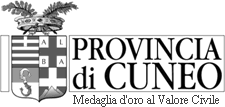 PER TRASFORMAZIONE SOCIETARIASTUDIO CONSULENZAALLA PROVINCIA DI CUNEOUFFICIO TRASPORTI E SERVIZI ALLA PERSONASETTORE SUPPORTO AL TERRITORIOCorso Nizza 21CUNEOATTENZIONE:Questo modulo contiene delle Dichiarazioni Sostitutive rese ai sensi degli artt. 46 e 47 del D.P.R. 28.12.2000 n. 445 - Testo Unico sulla documentazione amministrativa-. Il sottoscrittore è consapevole delle Sanzioni Penali e Amministrative previste dall'art. 76 del Testo Unico in caso di Dichiarazioni false, falsità negli atti, uso o esibizione di atti falsi o contenenti dati non rispondenti a verità. Il sottoscrittore dichiara di rendere i dati sotto la propria responsabilità ed è consapevole che l'Amministrazione Provinciale procederà ai controlli previsti dall'art. 71 del Testo Unico. I controlli saranno svolti su tutte le dichiarazioni presentate.QUADRO A: DATI ANAGRAFICI DEL TITOLARE / LEGALE RAPPRESENTANTEIl/la sottoscritto/a ________________________________________________________________________nato a ______________________________ (___) il_______________ c.f. __________________________residente a ______________________________ (___) via ________________________________ n. ____c.a.p. _________ recapito telefonico a cui desidera essere contattato _______________________________titolare/legale rappresentante della impresa/società:ragione sociale ___________________________________________________________________________sede legale _________________________ (____) Via ___________________________________ n. ______c.a.p. __________ p.Iva _________________________ tel. __________________ fax ________________e-mail (casella PEC): _____________________________________________________________________________(campo obbligatorio)e-mail (ordinaria): ________________________________________________________________________________e degli STUDI DI CONSULENZA denominati:__________________________________________________________________________________________________________________________________________________________________________________________________________________________________________________________________COMUNICAQUADRO B: CHE E’ INTERVENUTA LA SEGUENTE TRASFORMAZIONE DELL’ASSETTO SOCIETARIO CHE HA COMPORTATO IL CAMBIO DI SOGGETTO GIURIDICO(es. trasformazione da impresa individuale a società e vice versa, cambiamento forma societaria: spa, srl , sas, snc)Specificare il tipo di trasformazione intervenuta:_______________________________________________________________________________________________________________________________________________________________________________________________________________________________________________________________________________________________________________________________________________________________________________________________________________________________Allega: 1. attestazione capacità finanziaria aggiornata con la nuova denominazione (Mod_04)2. documentazione attestante l’aggiornamento dei titoli di godimento dei locali(atti di proprietà, locazione, comodato)(casistica opzionale - barrare il caso che ricorre)[ ] CHE E’ INTERVENUTA LA SEGUENTE TRASFORMAZIONE DELL’ASSETTO SOCIETARIO(es. ingresso / recesso socio amministratore o socio accomandatario, sostituzione del presidente del consiglio diamministrazione o amministratore delegato, modifica membri del consiglio di amministrazione)Specificare:____________________________________________________________________________________________________________________________________________________________________________________________________________________________________________________________________________________________________________________________________________Allega: 1. modulo dichiarazione sostitutiva dei requisiti personali e morali (Mod_ag03)2. copia documento di identità personale e codice fiscale[ ] CHE E’ CAMBIATO<> il socio / amministratore / legale rappresentante nella cui persona è stata rilasciata l’autorizzazione ad esercitare l’attività di consulenzaNuovo: sig./sig.ra: ___________________________________________________________________Allega: 1. modulo dichiarazione sostitutiva dei requisiti personali e morali (Mod_ag03)2. copia documento di identità personale e codice fiscale3. copia attestato di idoneità professionale<> il preposto (per le seconde sedi) dello studio di consulenza denominato:Studio di consulenza “ ___________________________________________________________”con sede in _____________________________________________________________ (______)via ________________________________________ n. ____________________ CAP _________Nuovo: sig./sig.ra: ________________________________________________________________in qualità di: [ ] socio _____________________ [ ] amministratore[ ] dipendente institore con procura registrata[ ] lavoratore autonomo institore con procura registrata[ ] collaboratore familiare institore con procura registrata[ ] altro institore con procura registrataAllega: 1. modulo dichiarazione sostitutiva dei requisiti personali e morali (Mod_03)2. copia documento di identità personale e codice fiscale3. copia attestato di idoneità professionale4. copia procura registrata5. copia documentazione attestante il rapporto di lavoro/collaborazioneCHIEDEQUADRO C: ISTANZA AI SENSI DELLA LEGGE N. 264/1991il rilascio di una nuova autorizzazione, in sostituzione della precedente, per lo svolgimento dell'attivitàdi consulenza per la circolazione dei mezzi di trasporto* Per la sede di ____________________________(____) via _____________________________ n. ____denominata ____________________________________________________________________________nella persona del/della sig./sig.ra ___________________________________________________________* Per la sede di ____________________________(____) via _____________________________ n. ____denominata ____________________________________________________________________________nella persona del/della sig./sig.ra ___________________________________________________________* Per la sede di ____________________________(____) via _____________________________ n. ____denominata ____________________________________________________________________________nella persona del/della sig./sig.ra ___________________________________________________________DICHIARAQUADRO D: ESTREMI ATTOche la suddetta trasformazione/variazione è intervenuta con:atto ____________________________________________________ del ___________________________registrato/trascritto presso ________________________________________________________________in data _____________________________ al n. ________________________Allega copia attoQUADRO E: FORMA AMMINISTRATIVA ADOTTATA[ ] che la società attualmente risulta composta dalle seguenti persone:cognome e nome ____________________________________ carica______________________________cognome e nome ____________________________________ carica______________________________cognome e nome ____________________________________ carica______________________________cognome e nome ____________________________________ carica______________________________Allega per ciascuno dei suddetti soci: la dichiarazione sostitutiva dei requisiti personali e morali (Mod_ag03)copia di un documento di identità personale in corso di validitàQUADRO F: RESTITUZIONE TITOLO AUTORIZZATIVOrestituisce il titolo autorizzativo oppure fornisce denuncia di smarrimento/furto del titolo autorizzativo presso le forze dell’ordine.QUADRO G: CONTRIBUTO RIMBORSO SPESE[ ] di aver provveduto a versare alla Provincia di Cuneo le spese istruttorie di Euro 150,00*il versamento anzidetto va effettuato esclusivamente mediante il sistema di pagamento elettronico PagoPA come da indicazioni disponibili al seguente link:  https://www.provincia.cuneo.it/ente/pagopa(SEZIONE TRASPORTI) indicando come CAUSALE: NUOVA AUTORIZZAZIONE TRASFORMAZIONE SOCIETARIA….. [ ] di aver provveduto inoltre al PAGAMENTO DI BOLLO VIRTUALE di € 32,00 su PagoPAAllega copia dei versamentiData ______________________ Firma __________________________________________La sottoscrizione dell'istanza e delle dichiarazioni sostitutive allegate, rese ai sensi degli artt. 46 e 47 del d.p.r. 28/12/2000 n. 445, non è soggetta ad autenticazione quando il documento viene sottoscritto in forma digitale e trasmesso per mezzo di posta elettronica certificata; in caso di apposizione di firma olografa, è obbligatorio allegare copia completa del documento di identità del sottoscrittore in corso di validità; in alternativa, il presente modello può essere consegnato agli uffici provinciali con apposizione della firma in presenza del dipendente addetto ovvero inoltrato mezzo posta ordinaria sempre accompagnata dalla fotocopia (fronte-retro) leggibile di un documento di identificazione personale in corso di validità.RIEPILOGO DOCUMENTAZIONE DA ALLEGARE[ ] Copia atto costitutivo società o modifica patti sociali[ ] Documentazione aggiornata relativa ai locali[ ] Autorizzazione in originale oppure denuncia di furto/smarrimento alle forze dell’ordine[ ] Attestazione capacità finanziaria aggiornata con la nuova denominazione, secondo il fac-simile Mod_ag04[ ] Tariffario in duplice copia[ ] Attestazione versamento contributo per SPESE ISTRUTTORIE di Euro 150,00* [ ] Ricevuta di PAGAMENTO DI BOLLO VIRTUALE di € 32,00* *Entrambi i versamenti anzidetti vanno effettuati mediante PagoPaper il legale rappresentante e per i soci[ ] Dichiarazione sostitutiva requisiti personali socio/preposto – Mod_ag03[ ] Copia documento d’identità e codice fiscale[ ] Copia attestato idoneità professionale (solo se intestatario dell’autorizzazione)per il preposto[ ] Dichiarazione sostitutiva requisiti personali socio/preposto – Mod_ag03[ ] Copia documento d’identità e codice fiscale[ ] Copia procura notarile registrata (per il preposto institore)[ ] Copia della comunicazione obbligatoria dell’assunzione (per il preposto institore “dipendente”)[ ] Copia attestato idoneità professionaleI dati conferiti saranno trattati nel rispetto dei principi di cui al regolamento UE n. 2016/679 e alla normativa nazionale vigente in materia.